Непогода Тамара Николаевна   ГУО «Негорельская средняя школа №1» Дзержинского района Минской области Билет № 22. Практическое задание. Хозяйственное развитие белорусских земель в XIX–начале ХХ в. Проанализируйте документ. В записке царю в 1835 г. П.Д. Киселев отмечал:«Низший класс, состоящий из крестьян, не по истинной преданности к России, но по ненависти к владельцам-католикам, наложившим тяжкое на них бремя… дает собой важный перевес в пользу правительства. А потому само собою следует, что нужно…утвердить права, благосостояние и преданность к правительству последнего».Определите причину проведения реформы П.Д.Киселева.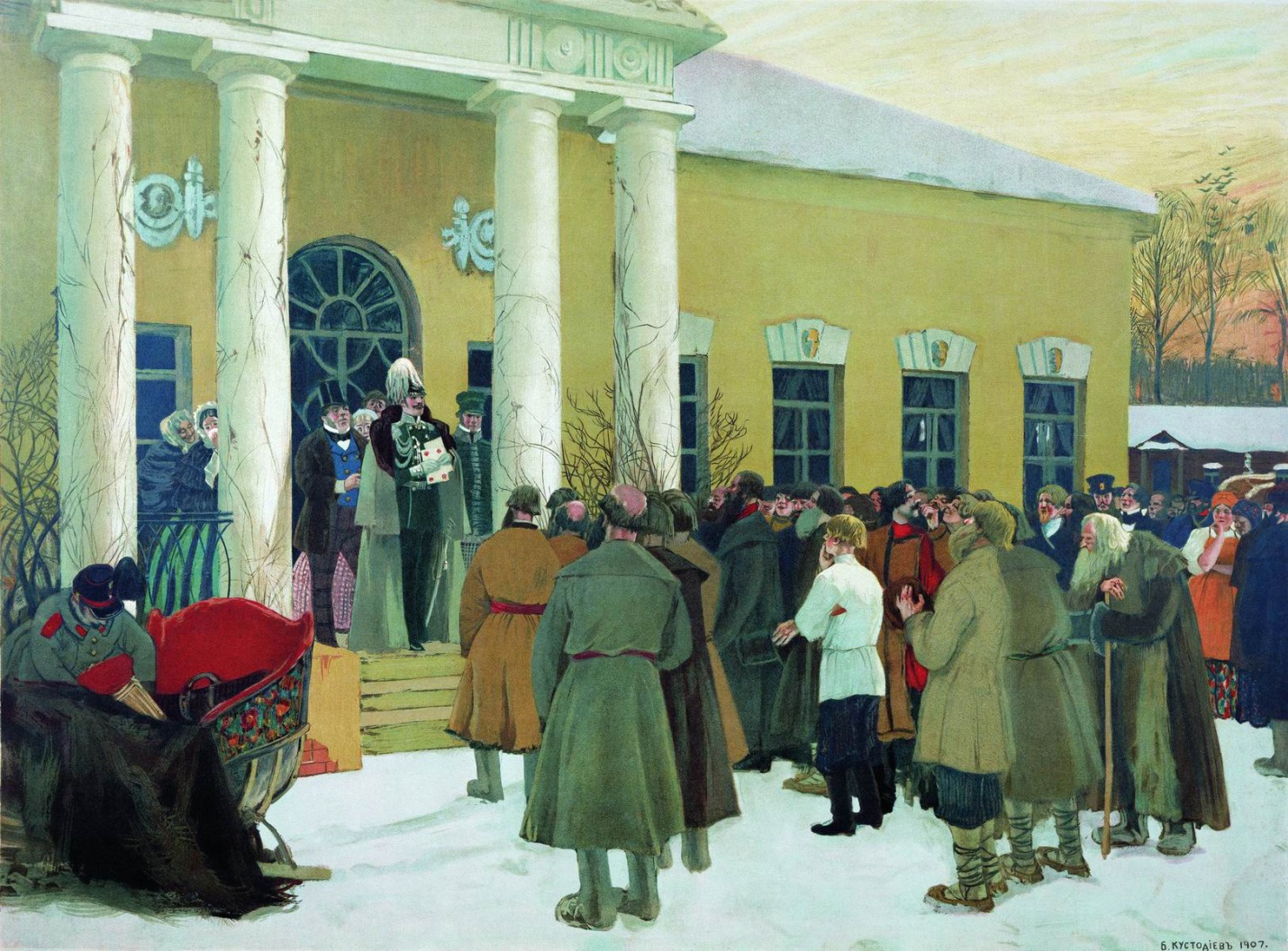 Чтение Манифеста (освобождение крестьян). Художник Б. Кустодиев. Начало XX в.2. Какое историческое событие отражено на картине?  Какое  последствие оно имело для хозяйственного развития белорусских земель 19-нач.20 века.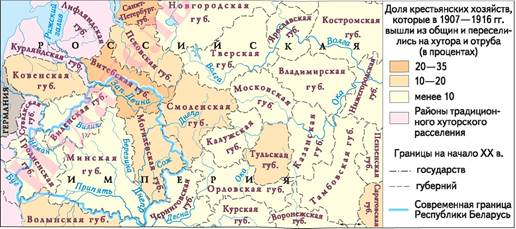                Столыпинская аграрная реформа3.Изучите карту и определите путь развития капитализма в  сельском хозяйстве в результате  реформы 1906 года.4.Какие изменения происходят в хозяйственном развитии белорусских земель в 19-нач.20 века.